Описание API подсистемы “Электронный кадровый документооборот” портала “Работа в России”Термины и сокращения, используемые в документеОписание бизнес-процессаВзаимодействие с внешними ИС Работодателя осуществляется по следующему сценарию:Внешняя ИС для осуществления взаимодействия с ПРР по логину / паролю получает авторизационный токен. Работодатель во внешней ИС формирует необходимый ему кадровый документ и подписывает его открепленной электронной подписью. Работодатель/Работник выбирает действие "Подписать документ на ПРР" (реализация данного шага происходит на стороне внешней ИС, описание дано справочно). Последовательно направляется несколько запросов к подсистеме.Внешняя ИС Работодателя вызывает метод создания нового неструктурированного документа. Для этого в запросе передаются обязательные атрибуты карточки неструктурированного документа, а также сформированный во внешней ИС документ. В подсистеме ЭКД создается новый документ в статусе "Проект". Внешняя ИС Работодателя вызывает метод сохранения подписи неструктурированного документа (получение подписи работодателя из внешней ИС). Для этого в запросе передаётся открепленная подпись к документу, сертификат открытого ключа этой подписи и другие параметры, необходимые для валидации этой подписи. После получения подписи и открытого ключа к ней подпись проверяется, и в случае корректности подписи статус документа в подсистеме ЭКД меняется на "Вступил в силу". Факт подписания документа закрепляется ТПП.Вызывается метод создания приглашения к регистрации (авторизации) на портале "Работа в России". Такое приглашение должно содержать СНИЛС Работника-адресата. Ссылка для перехода на портал и подписания переданного в систему документа становится доступна для Работника в интерфейсе внешней ИС.Работник переходит по полученной ссылке. Производится сверка переданного из внешней ИС СНИЛС с данными о СНИЛС в ПРР.В случае, если СНИЛС нет в ПРР, то Работника перенаправляет на упрощённую страницу авторизации на ПРР. Работник авторизуется на портале с помощью подтвержденной учетной записи ЕСИА. Производится сверка переданного из внешней ИС СНИЛС с данными о СНИЛС, полученными из ЕСИА. В случае, если пользователь с таким СНИЛС есть на ПРР, то его направляет на страницу входа ЕСИА. Работник авторизуется на портале с помощью подтвержденной учетной записи ЕСИА. Производится сверка переданного из внешней ИС СНИЛС с данными о СНИЛС, полученными из ЕСИА. В случае, если проверка данных о СНИЛС произведена успешно, вызывается метод проверки наличия Согласия на обработку персональных данных в системе. Если согласие отсутствует, оно формируется в фоновом режиме при проставлении Работником отметки в чек-боксе "согласен на обработку персональных данных". Если согласие получено, пользователь переходит к просмотру полученного документа. В интерфейсе просмотра карточки документа Работник может открыть полученный документ и проставить подпись (подписание происходит посредством ПЭП ЕСИА, однако при наличии у работника ЭП, выданной работодателем, работник может выбрать такую ЭП). Для подписания документа необходимо выбрать действие "Ознакомиться". После получения подписи Работника технологическая подпись портала накладывается повторно.После подписания документа работником, система направляет уведомление о подписании документа Работником во внешнюю ИС. После подписания документа работником, в рамках той же сессии, система перенаправляет пользователя по заданному URL. URL для перенаправления хранится в системе и вычисляется по коду внешней ИС.Если сессия истекла, то перенаправления не происходит.Если код внешней ИС отсутствует в ссылке отправки документа Работнику, то перенаправления не происходит.В системе формируется архив, содержащий документ, все открепленные подписи к нему и технологические подписи портала первого и второго этапа. Внешняя ИС по запросу получает архив.Требования к внешней ИС РаботодателяВнешняя ИС Работодателя должна заранее получить постоянный токен доступа к API. Данный токен передаётся в заголовке Authorization: BasicДокумент, созданный во внешней ИС Работодателя, должен соответствовать следующим параметрам: Расширение: PDF/A;Размер: не более 15 Мб;Стенд для отправки документа: 	https://ekd-integration.trudvsem.ru/Подпись к документу, сгенерированная внешней ИС Работодателя, должна быть открепленной, в одном из форматов CAdES-BES, CMS/PKCS#7, CAdES-XLT-1, XAdES-BES, XAdES-T, xmldsigВнешняя ИС Работодателя при создании документа должна предоставить интернет-адрес, на который Портал будет высылать уведомление о подписании документа Работником в виде HTTP GET запроса.Внешняя ИС Работодателя должна на своей стороне обрабатывать уведомления о подписании документов, отправленные Порталом на указанный адресСценарии использованияОтправка Работодателем неструктурированного документаПолучение подписи работодателя из внешней ИСОтправка документа на подписание РаботникуПолучение внешней ИС Работодателя подписанного сторонами документаОписание API v. 1.0Детали взаимодействия с API:взаимодействие происходит по протоколу HTTPформат передачи данных – JSON, все запросы к API должны содержать заголовок Accept: application/json, */*; q=0.01все сообщения кодируются сторонами в UTF-8.в случае успешной обработки запроса возвращается HTTP-статус 200 и ответ в формате JSONв случае возникновения ошибки её описание будет возвращено как text/plain.Примечание о версионностиДля обеспечения обратной совместимости и поддержания старых версий необходимо соблюдать следующие правила:Используется семантическое версионирование, а именно:Номер версии состоит из мажорной и минорной части, разделённой точкой, например: 4.3Патч-версия для простоты восприятия не используетсяПри внесении изменений, обеспечивающих обратную совместимость новой версии со старой, повышается минорная версия, например: 2.1 → 2.2При внесении изменений, нарушающих обратную совместимость новой версии со старой, повышается мажорная версия, а минорная становится равной нулю, например: 3.4 → 4.0В случае равенства минорной версии нулю её номер может быть опущен, например 4.0 = 4После реализации новой версии API на обеих сторонах взаимодействия, старая между ними не используется.Используемая версия API указывается в запросе в составе адреса обращения в формате {aдрес сервера}/v{номер версии}/{метод}, например, 198.51.100.0/v1/docsа также в ответе в виде параметра.Далее при описании методов будет указываться только часть, описывающая метод и параметры вызова. Часть с адресом и версией будет опущена.Коды возвратаAPI использует коды возврата в соответствии со стандартом HTTP. В частности, это означает, что код возврата 200 возвращается только в том случае, если запрос выполнился успешно.Полный перечень используемых кодов возврата приведён ниже.МетодыPOST /tokenНа первом этапе пользователь получает токен не через метод API, а напрямую на Портале. Предполагается, что пользователь уже обладает токеном.Везде, где упомянут вызов данного метода, предполагается получение токена средствами Портала.На первом этапе "токен" является константой, и будет передаваться в форме Basic-аутентификации. например: Authorization: Basic QWxhZGRpbjpPcGVuU2VzYW1lПараметры запросаBody:username – имя пользователя на ПРРpassword – пароль пользователя на ПРРПримечание: все параметры являются обязательными, если не указано обратное.Параметры ответаBody:apiVersion – используемая версия APIaccessToken – токен доступа для дальнейшей передачи в заголовке AuthorizationtokenType – тип токена, например, BeareruserId – id пользователя на порталеПримечание: все параметры являются обязательными, если не указано обратное.Пример ответа{"apiVersion": "1.0", "accessToken": "eyJhbGciOiJIUzI1NiJ9.eyJzdWIiOiJyb290IiwiaWF0IjoxNTg4MjI0ODg5LCJleHAiOjE1ODgzMTEyODl9.w1Ndp6RsBItSh4OM9qjEURezei8RztC1Vj2H3_1bTxA11", "tokenType": "Bearer", "userId": "75f46c60-18dd-11e5-a39e-1d9b82125124"}Коды возвратаМетод возвращает следующие статусы:POST /docs - Отправить неструктурированный документ.Параметры запросаHeader:Authorization – токен авторизацииBody:userId - идентификатор пользователя ПРР, полученный при авторизацииname - наименование неструктурированного документаfileName - имя файлаfile - содержимое файла, закодированное в Base64notificationURL – адрес, на который система будет отправлять уведомления о событиях с документом comment - комментарий, необязательныйdocEffectiveDate - дата вступления в силу, необязательный, по умолчанию – текущая датаdocNumber - номер документа, необязательныйgroupId - идентификатор группы документов, необязательный, по умолчанию ETD.LoadingFiles (соответствует группе "Загружаемые документы")docKindId - идентификатор вида документа, необязательный, по умолчанию ETD.OtherDoc (соответствует виду "Другие документы")Примечание: все параметры являются обязательными, если не указано обратное.Параметры ответаBody:apiVersion – используемая версия APIdocumentId – id созданного документаПримечание: все параметры являются обязательными, если не указано обратное.Пример ответа{"apiVersion": "1.0", "documentId": "bb81d379-776a-4769-9cc8-71602b6ac4a7"}Коды возвратаМетод возвращает следующие статусы:POST /docs/{id}/storeSign - Получить подпись работодателя и сохранить её, подкрепив ТПП. Параметры запросаHeader:Authorization – токен авторизацииPath:id – id документа, для которого отправляется подписьBody:userId - идентификатор пользователя ПРР, полученный при авторизацииsignatureFormat – тип подписи, строкаsignature – подписьsignatureFilename – имя файла подписиcertificate – открытый ключ к подписиnoVerify – флаг, отражающий требование не проверять подпись при загрузке, должен быть установлен в true.Примечание: все параметры являются обязательными, если не указано обратное.Параметры ответаBody:apiVersion – используемая версия APIПримечание: все параметры являются обязательными, если не указано обратное.Пример ответа{"apiVersion": "1.0"}Коды возвратаМетод возвращает следующие статусы:2030120P0OST /docs/{id}/send - Отправить документ работнику с заданным СНИЛС.Параметры запросаHeader:Authorization – токен авторизацииPath:id – id отправляемого документаBody:userId - идентификатор пользователя ПРР, полученный при авторизацииsnils – СНИЛС работника-адресата, который должен подписать документПримечание: все параметры являются обязательными, если не указано обратное.Параметры ответаBody:apiVersion – используемая версия APIinviteLink – ссылка, по которой может перейти работник-адресат для регистрации / авторизации на ПРР.Примечание: все параметры являются обязательными, если не указано обратное.Пример ответа{"apiVersion": "1.0", "inviteLink": "url"}Коды возвратаМетод возвращает следующие статусы:GET /docs/{id}/signedFile - Получить архив с подписанным документом, подписями сторон, технологическими подписями портала, сертификатами открытого ключа.Параметры запросаHeader:Authorization – токен авторизацииPath:id – id документа, по которому запрашивается архивQuery:userId - идентификатор пользователя ПРР, полученный при авторизацииПримечание: все параметры являются обязательными, если не указано обратное.Параметры ответаBody:apiVersion – используемая версия APIfileName - имя файлаtype - MIME-тип файла, должен равняться application/pdffile - содержимое файла, закодированное в Base64Примечание: все параметры являются обязательными, если не указано обратное.Пример ответа{"apiVersion": "1.0", "fileName": "string", "type": "application/pdf", "file": "string"}Метод возвращает следующие статусы:Инструкция для подключения новой организации к API ЭКДВ данном разделе описаны действия, которые необходимо совершить Работодателю для подключения к API ЭКД портала "Работа в России" и описывает этапы его использования Работодателем.Для подключения и начала использования необходимо:Зарегистрироваться на ПРР путём входа с использованием учётной записи ЕСИА.Направить запрос в техническую поддержку портала “Работа в России” на получение логина и пароля, изъявив желание использовать АPI ЭКД, предоставив следующие данные:ОГРНИНННазвание компанииФИО менеджера компании, уже имеющего авторизацию на портале “Работа в России. (Авторизация: войти ЛК “Работодатель” – Войти через ЕСИА)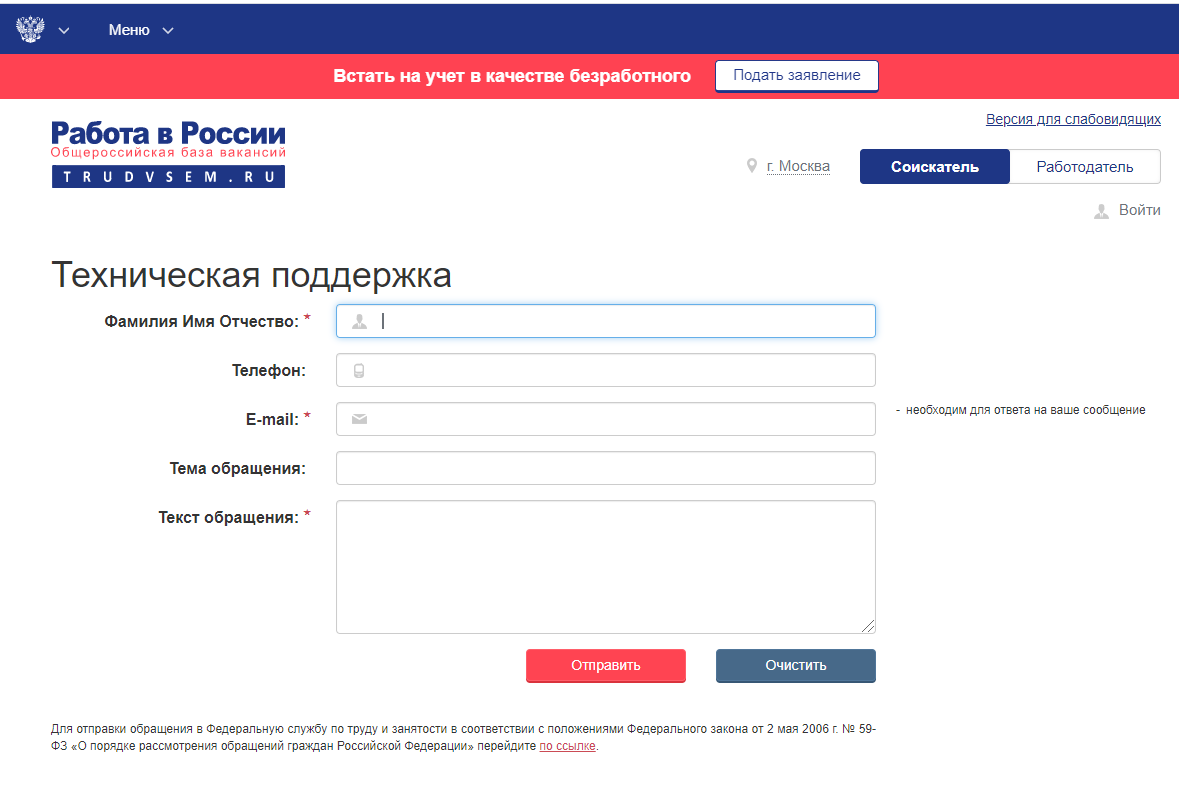 Важно! В Теме обращения необходимо обязательно указать – Подключение к API ЭКДПосле проверки данных и совершения необходимых внутренних операций сотрудник технической поддержки пришлёт логин / пароль и идентификатор пользователя для использования API ЭКДC помощью API ЭКД компания-работодатель имеет возможность:загрузить документ, сформированный во внешней системе, используя метод POST /docs. Требования к документу:Расширение: PDF/A;Размер: не более 15 Мб;используя полученный идентификатор документа, загрузить подпись к документу (без валидации) используя метод POST docs/{id}/storeSign, при этом:обязательна передача флага  noVerify = trueвозможна передача сертификата подписи как отдельно от самой подписи, так и вместе с ней в параметрах signature, certificate.рекомендуемые типы подписей: CADESBES, CMS, XMLDSIG, CADESXLT1, XADESBES, XADEST. Для данных подписей следует использовать именно такие обозначения типов. Для других подписей параметр типа может быть произвольным.СокращенияРасшифровкаИСИнформационная системаЭКДЭлектронный кадровый документооборотПРР, ПорталПортал "Работа в России"ICEСистема ICE ЭКДЦелевое APIAPI взаимодействия с внешними системами РаботодателяТППТехнологическая подпись порталаЭПЭлектронная подписьПЭППростая электронная подписьЕСИАЕдиная система идентификации и авторизации пользователейВнешняя ИСИС Работодателя или сторонняя ИС, с которой у Работодателя заключено соглашение, которая взаимодействует с ПРР посредством API[UC.01] Отправка работодателем неструктурированного документа[UC.01] Отправка работодателем неструктурированного документаАкторВнешняя ИС РаботодателяКраткое описаниеВнешняя ИС Работодателя передаёт документ, который сохраняется в системе ЭКДТриггерВнешняя ИС Работодателя вызывает метод POST /docs (далее – связанный метод)ПредусловиеРаботодатель получил токен авторизации и идентификатор c помощью вызова метода POST /tokenПостусловиеСоздана карточка нового неструктурированного документа в статусе "Проект".Основной потокОсновной потокСистема получает из переданного токена аутентификации идентификатор компании-работодателя, связанный с переданным идентификатором пользователяСистема вызывает бин, связанный с методом ICE POST /unstructuredDocs (2А) со следующими параметрами:userId - значение одноимённого параметра вызова связанного методаownerId - выражение COMPANY;<company_id>, где <company_id> – значение, полученное на шаге 1ownerRole - константа Employername - значение одноимённого параметра вызова связанного методаcomment - значение одноимённого параметра вызова связанного метода (если есть, иначе параметр не передаётся)docEffectiveDate - значение одноимённого параметра вызова связанного метода (если есть, иначе параметр не передаётся)docNumber - значение одноимённого параметра вызова связанного метода (если есть, иначе параметр не передаётся)groupId - значение одноимённого параметра вызова связанного метода (если есть, иначе параметр не передаётся)docKindId - значение одноимённого параметра вызова связанного метода (если есть, иначе параметр не передаётся)fileName - значение одноимённого параметра вызова связанного методаnotificationURL – значение одноимённого параметра вызова связанного методаtype - константа application/pdffile - значение одноимённого параметра вызова связанного методаВ случае успеха (наличия ключа success в ответе), система возвращает содержимое этого ключа в поле documentId вместе с текущей версией API с кодом 200.УСПЕХПримечание: не требуется явный вызов метода ICE /docs/validatepdfa, поскольку документ валидируется при добавлении.Система получает из переданного токена аутентификации идентификатор компании-работодателя, связанный с переданным идентификатором пользователяСистема вызывает бин, связанный с методом ICE POST /unstructuredDocs (2А) со следующими параметрами:userId - значение одноимённого параметра вызова связанного методаownerId - выражение COMPANY;<company_id>, где <company_id> – значение, полученное на шаге 1ownerRole - константа Employername - значение одноимённого параметра вызова связанного методаcomment - значение одноимённого параметра вызова связанного метода (если есть, иначе параметр не передаётся)docEffectiveDate - значение одноимённого параметра вызова связанного метода (если есть, иначе параметр не передаётся)docNumber - значение одноимённого параметра вызова связанного метода (если есть, иначе параметр не передаётся)groupId - значение одноимённого параметра вызова связанного метода (если есть, иначе параметр не передаётся)docKindId - значение одноимённого параметра вызова связанного метода (если есть, иначе параметр не передаётся)fileName - значение одноимённого параметра вызова связанного методаnotificationURL – значение одноимённого параметра вызова связанного методаtype - константа application/pdffile - значение одноимённого параметра вызова связанного методаВ случае успеха (наличия ключа success в ответе), система возвращает содержимое этого ключа в поле documentId вместе с текущей версией API с кодом 200.УСПЕХПримечание: не требуется явный вызов метода ICE /docs/validatepdfa, поскольку документ валидируется при добавлении.Альтернативный поток 1АКомпания не найдена (не используется)Запрос к БД вернул пустой результат.Система возвращает текст "Работодатель, соответствующий данному пользователю, не найден!" с кодом 404.НЕУСПЕХЗапрос к БД вернул пустой результат.Система возвращает текст "Работодатель, соответствующий данному пользователю, не найден!" с кодом 404.НЕУСПЕХАльтернативный поток 2АОшибка при создании документаМетод POST /unstructuredDocs вернул ошибкуВ зависимости от кода ошибки, система выполняет следующие действия:Код ошибки 30 (несоответствие формата файла) – система возвращает описание ошибки (содержимое ключа error) с кодом 415Код ошибки 10 (не указаны необходимые параметры) – система возвращает описание ошибки (содержимое ключа error) с кодом 400Другой код ошибки – система возвращает описание ошибки с кодом 400НЕУСПЕХМетод POST /unstructuredDocs вернул ошибкуВ зависимости от кода ошибки, система выполняет следующие действия:Код ошибки 30 (несоответствие формата файла) – система возвращает описание ошибки (содержимое ключа error) с кодом 415Код ошибки 10 (не указаны необходимые параметры) – система возвращает описание ошибки (содержимое ключа error) с кодом 400Другой код ошибки – система возвращает описание ошибки с кодом 400НЕУСПЕХ[UC.02] Получение подписи работодателя из внешней ИС[UC.02] Получение подписи работодателя из внешней ИСАкторВнешняя ИС РаботодателяКраткое описаниеВнешняя ИС Работодателя передаёт подпись к существующему документу, которая сохраняется, проверяется и подкрепляется ТППТриггерВнешняя ИС Работодателя вызывает метод POST /docs/{id}/storeSign (далее – связанный метод)ПредусловиеРаботодатель получил токен авторизации и идентификатор c помощью вызова метода POST /tokenПостусловиеКарточка неструктурированного документа переведена из статуса "Проект" в статус "Вступил в силу".Основной потокОсновной потокСистема получает из переданного токена аутентификации идентификатор компании-работодателя, связанный с переданным идентификатором пользователяСистема вызывает бин, связанный с методом ICE POST /docs/storeOwnerSign (2А) со следующими параметрами:userId - значение одноимённого параметра вызова связанного методаsignerId - выражение COMPANY;<company_id>, где <company_id> – значение, полученное на шаге 1certificate – значение одноимённого параметра вызова связанного методаsignature – значение одноимённого параметра вызова связанного методаsignatureFilename – значение одноимённого параметра вызова связанного методаsignatureFormat – значение одноимённого параметра вызова связанного методаnoVerify – значение одноимённого параметра вызова связанного метода (если есть, иначе – не передаётся)В случае успеха (наличия ключа success в ответе), система возвращает текущую версию API с кодом 200.Примечание: имена, подобные signatureType, могут показаться неудобными, но выбраны в соответствии с уже существующими в ICE методами.Система получает из переданного токена аутентификации идентификатор компании-работодателя, связанный с переданным идентификатором пользователяСистема вызывает бин, связанный с методом ICE POST /docs/storeOwnerSign (2А) со следующими параметрами:userId - значение одноимённого параметра вызова связанного методаsignerId - выражение COMPANY;<company_id>, где <company_id> – значение, полученное на шаге 1certificate – значение одноимённого параметра вызова связанного методаsignature – значение одноимённого параметра вызова связанного методаsignatureFilename – значение одноимённого параметра вызова связанного методаsignatureFormat – значение одноимённого параметра вызова связанного методаnoVerify – значение одноимённого параметра вызова связанного метода (если есть, иначе – не передаётся)В случае успеха (наличия ключа success в ответе), система возвращает текущую версию API с кодом 200.Примечание: имена, подобные signatureType, могут показаться неудобными, но выбраны в соответствии с уже существующими в ICE методами.Альтернативный поток 1АКомпания не найдена (не используется)Запрос к БД вернул пустой результат.Система возвращает текст "Работодатель, соответствующий данному пользователю, не найден!" с кодом 404.НЕУСПЕХЗапрос к БД вернул пустой результат.Система возвращает текст "Работодатель, соответствующий данному пользователю, не найден!" с кодом 404.НЕУСПЕХАльтернативный поток 2АОшибка при сохранении подписиМетод POST /docs/storeOwnerSign вернул ошибкуВ зависимости от кода ошибки, система выполняет следующие действия:Код ошибки 30 (несоответствие формата файла) – система возвращает описание ошибки с кодом 415Код ошибки 10 (не указаны необходимые параметры) – система возвращает описание ошибки с кодом 400Код ошибки 11 (доступ запрещён) – система возвращает описание ошибки с кодом 403Код ошибки 19 (повторное подписание документа) – система возвращает описание ошибки с кодом 400Код ошибки 16 (неверный статус документа) – система возвращает описание ошибки с кодом 404Код ошибки 17 (подпись предыдущего подписанта не закреплена) – система возвращает описание ошибки с кодом 404Код ошибки 23 (документ не является неструктурированным) – система возвращает описание ошибки с кодом 404Код ошибки 40 (СЭП временно недоступен) – система возвращает описание ошибки с кодом 500Код ошибки 41 (ошибка при работе СЭП) – система возвращает описание ошибки с кодом 500Код ошибки 42 (подпись невалидна) – система возвращает описание ошибки с кодом 400Другой код ошибки – система возвращает описание ошибки с кодом 400НЕУСПЕХМетод POST /docs/storeOwnerSign вернул ошибкуВ зависимости от кода ошибки, система выполняет следующие действия:Код ошибки 30 (несоответствие формата файла) – система возвращает описание ошибки с кодом 415Код ошибки 10 (не указаны необходимые параметры) – система возвращает описание ошибки с кодом 400Код ошибки 11 (доступ запрещён) – система возвращает описание ошибки с кодом 403Код ошибки 19 (повторное подписание документа) – система возвращает описание ошибки с кодом 400Код ошибки 16 (неверный статус документа) – система возвращает описание ошибки с кодом 404Код ошибки 17 (подпись предыдущего подписанта не закреплена) – система возвращает описание ошибки с кодом 404Код ошибки 23 (документ не является неструктурированным) – система возвращает описание ошибки с кодом 404Код ошибки 40 (СЭП временно недоступен) – система возвращает описание ошибки с кодом 500Код ошибки 41 (ошибка при работе СЭП) – система возвращает описание ошибки с кодом 500Код ошибки 42 (подпись невалидна) – система возвращает описание ошибки с кодом 400Другой код ошибки – система возвращает описание ошибки с кодом 400НЕУСПЕХ[UC.03] Отправка документа на подписание Работнику[UC.03] Отправка документа на подписание РаботникуАкторВнешняя ИС РаботодателяКраткое описаниеВнешняя ИС Работодателя отправляет документ Работнику для подписания на ПРРТриггерВнешняя ИС Работодателя вызывает метод POST /docs/{id}/send (далее – связанный метод)ПредусловиеРаботодатель получил токен авторизации и идентификатор c помощью вызова метода POST /tokenПостусловиеДокумент отправлен на подписание, внешняя ИС получила ссылку на приглашение работника на ПРРОсновной потокОсновной потокСистема получает из переданного токена аутентификации идентификатор компании-работодателя, связанный с переданным идентификатором пользователяCистема вызывает бин, связанный с методом ICE GET unstructuredDocs/{id}/sendInvitation (3А) со следующими параметрами:userId – значение одноимённого параметра вызова связанного методаownerId – выражение COMPANY;<company_id>, где <company_id> – значение, полученное на шаге 1recipientBusinessId - СНИЛС (без лидирующего двоеточия)recipientRole – константа LaborerСистема генерирует параметры для ссылки-приглашения:<invitation_payload> – тело ссылки-приглашения, JSON, состоящий из следующих параметров:snils – СНИЛС РаботникаemployerId – идентификатор Работодателя, полученный на шаге 2сactionType – константа getUnstructuredDocdocumentId – идентификатор документа, полученный на шаге 2а<base_url> – hostname Портала, берётся из конфигурационного файлаfromekdapi=<orgCode> - параметр указывающий, что пользователь переходит из внешней ИС orgCode - значение кода внешней ИС. При формировании ссылки по умолчанию выставляется пустое. Далее может принимать значение string, необходимое для дальнейшего редиректа.Система шифрует <invitation_payload>, получая значение <encrypted_payload> от сервиса, адрес которого находится в конфигурационном файлеСистема генерирует ссылку-приглашение для Работника, содержащую информацию о его СНИЛС и о подписываемом документе, используя параметры из предыдущего шага и шаблон из конфигурационного файла. Шаблон имеет следующий вид: <base_url>/information/candidate/ekd?fromekdapi=&payload=<encrypted_payload>В случае успеха шага 2 (наличия ключа success в ответе), система возвращает ссылку, полученную на шаге 4 с текущей версией API с кодом 200.УСПЕХСистема получает из переданного токена аутентификации идентификатор компании-работодателя, связанный с переданным идентификатором пользователяCистема вызывает бин, связанный с методом ICE GET unstructuredDocs/{id}/sendInvitation (3А) со следующими параметрами:userId – значение одноимённого параметра вызова связанного методаownerId – выражение COMPANY;<company_id>, где <company_id> – значение, полученное на шаге 1recipientBusinessId - СНИЛС (без лидирующего двоеточия)recipientRole – константа LaborerСистема генерирует параметры для ссылки-приглашения:<invitation_payload> – тело ссылки-приглашения, JSON, состоящий из следующих параметров:snils – СНИЛС РаботникаemployerId – идентификатор Работодателя, полученный на шаге 2сactionType – константа getUnstructuredDocdocumentId – идентификатор документа, полученный на шаге 2а<base_url> – hostname Портала, берётся из конфигурационного файлаfromekdapi=<orgCode> - параметр указывающий, что пользователь переходит из внешней ИС orgCode - значение кода внешней ИС. При формировании ссылки по умолчанию выставляется пустое. Далее может принимать значение string, необходимое для дальнейшего редиректа.Система шифрует <invitation_payload>, получая значение <encrypted_payload> от сервиса, адрес которого находится в конфигурационном файлеСистема генерирует ссылку-приглашение для Работника, содержащую информацию о его СНИЛС и о подписываемом документе, используя параметры из предыдущего шага и шаблон из конфигурационного файла. Шаблон имеет следующий вид: <base_url>/information/candidate/ekd?fromekdapi=&payload=<encrypted_payload>В случае успеха шага 2 (наличия ключа success в ответе), система возвращает ссылку, полученную на шаге 4 с текущей версией API с кодом 200.УСПЕХАльтернативный поток 1АКомпания не найдена (не используется)Запрос к БД вернул пустой результат.Система возвращает текст "Работодатель, соответствующий данному пользователю, не найден!" с кодом 404.НЕУСПЕХЗапрос к БД вернул пустой результат.Система возвращает текст "Работодатель, соответствующий данному пользователю, не найден!" с кодом 404.НЕУСПЕХАльтернативный поток 3АОшибка при отправке документаМетод GET unstructuredDocs/{id}/send (основной поток) или GET unstructuredDocs/{id} (поток 2А) вернул ошибкуВ зависимости от кода ошибки, система выполняет следующие действия:Код ошибки 10 (не указаны необходимые параметры) – система возвращает описание ошибки с кодом 400Код ошибки 11 (доступ запрещён) – система возвращает описание ошибки с кодом 403Код ошибки 15 (неверное состояние документа) – система возвращает описание ошибки с кодом 400Другой код ошибки – система возвращает описание ошибки с кодом 400НЕУСПЕХМетод GET unstructuredDocs/{id}/send (основной поток) или GET unstructuredDocs/{id} (поток 2А) вернул ошибкуВ зависимости от кода ошибки, система выполняет следующие действия:Код ошибки 10 (не указаны необходимые параметры) – система возвращает описание ошибки с кодом 400Код ошибки 11 (доступ запрещён) – система возвращает описание ошибки с кодом 403Код ошибки 15 (неверное состояние документа) – система возвращает описание ошибки с кодом 400Другой код ошибки – система возвращает описание ошибки с кодом 400НЕУСПЕХ[UC.04] Получение внешней ИС Работодателя подписанного сторонами документа[UC.04] Получение внешней ИС Работодателя подписанного сторонами документаАкторВнешняя ИС РаботодателяКраткое описаниеВнешняя ИС Работодателя получает подписанный документ вместе с подписями сторонТриггерВнешняя ИС Работодателя вызывает метод POST /docs/{id}/signedFile (далее – связанный метод)ПредусловиеРаботодатель получил токен авторизации и идентификатор c помощью вызова метода POST /tokenПостусловиеВнешняя ИС Работодателя получила архив с документом и подписямиОсновной потокОсновной потокСистема получает из переданного токена аутентификации идентификатор компании-работодателя, связанный с переданным идентификатором пользователяСистема вызывает бин, связанный с методом ICE GET /docs/{id}/signedFile (2А) со следующими параметрами:id – значение одноимённого параметра вызова связанного методаuserId – значение одноимённого параметра вызова связанного методаrequestorId – выражение COMPANY;<company_id>, где <company_id> – значение, полученное на шаге 1В случае успеха (наличия ключа success в ответе), система возвращает содержимое этого ключа вместе с текущей версией API с кодом 200.УСПЕХСистема получает из переданного токена аутентификации идентификатор компании-работодателя, связанный с переданным идентификатором пользователяСистема вызывает бин, связанный с методом ICE GET /docs/{id}/signedFile (2А) со следующими параметрами:id – значение одноимённого параметра вызова связанного методаuserId – значение одноимённого параметра вызова связанного методаrequestorId – выражение COMPANY;<company_id>, где <company_id> – значение, полученное на шаге 1В случае успеха (наличия ключа success в ответе), система возвращает содержимое этого ключа вместе с текущей версией API с кодом 200.УСПЕХАльтернативный поток 1АКомпания не найдена (не используется)Запрос к БД вернул пустой результат.Система возвращает текст "Работодатель, соответствующий данному пользователю, не найден!" с кодом 404.НЕУСПЕХЗапрос к БД вернул пустой результат.Система возвращает текст "Работодатель, соответствующий данному пользователю, не найден!" с кодом 404.НЕУСПЕХАльтернативный поток 2АОшибка при получении архиваМетод GET /docs/{id}/signedFile вернул ошибкуВ зависимости от кода ошибки, система выполняет следующие действия:Код ошибки 10 (не указаны необходимые параметры) – система возвращает описание ошибки с кодом 400Код ошибки 11 (доступ запрещён) – система возвращает описание ошибки с кодом 403Код ошибки 17 (документ ещё не подписан) – система возвращает описание ошибки с кодом 404Другой код ошибки – система возвращает описание ошибки с кодом 400НЕУСПЕХМетод GET /docs/{id}/signedFile вернул ошибкуВ зависимости от кода ошибки, система выполняет следующие действия:Код ошибки 10 (не указаны необходимые параметры) – система возвращает описание ошибки с кодом 400Код ошибки 11 (доступ запрещён) – система возвращает описание ошибки с кодом 403Код ошибки 17 (документ ещё не подписан) – система возвращает описание ошибки с кодом 404Другой код ошибки – система возвращает описание ошибки с кодом 400НЕУСПЕХHTTP статусОписание200Запрос выполнен успешно400Не переданы необходимые параметры или возникла иная ошибка клиента401Неверный токен авторизации403Отсутствуют права на изменение или создание запрашиваемого ресурса404Запрашиваемый ресурс не найден415Тип передаваемых данных не соответствует ожидаемому500Внутренняя ошибка сервераHTTP статусОписание200Запрос выполнен успешно401Передана неверная комбинация пользователя и пароля415Передан тип данных, не совпадающий с "application/json"HTTP статусОписание200Запрос выполнен успешно400Не переданы необходимые параметры401Неверный токен авторизации403Отсутствуют права на создание документов404Не найден работодатель, соответствующий пользователю415Тип файла не соответствует PDF/A или в запросе передан тип данных, отличный от "application/json"HTTP статусОписание200Запрос выполнен успешно400Не переданы необходимые параметры401Неверный токен авторизации403Отсутствуют права на изменение состояния документа404Не найден работодатель, соответствующий пользователю415Тип файла не соответствует PDF/A или в запросе передан тип данных, отличный от "application/json"500Внутренняя ошибка сервераHTTP статусОписание200Запрос выполнен успешно400Не переданы необходимые параметры, неверное состояние документа401Неверный токен авторизации403Отсутствуют права на отправку документа415В запросе передан тип данных, отличный от "application/json"HTTP статусОписание200Запрос выполнен успешно400Не переданы необходимые параметры401Неверный токен авторизации403Нет доступа к запрашиваемому документу404Архива не существует (документ ещё не подписан) или не найден работодатель, соответствующий пользователю415Передан тип данных, не совпадающий с "application/json"